Application for Industry Partner Membership 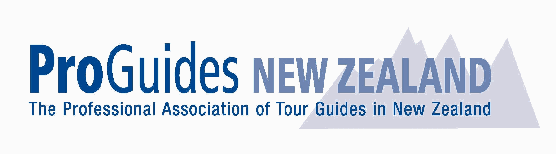 I declare that all information given is true and correct to the best of my knowledge and belief.Applicant's signature:						Date:					Please scan and email your application to membership@proguides.co.nz Company Name:Company Name:Membership no.Established since:Established since:Membership no.Contact Name:Contact Name:Position:Position:Address: Address: Postal address (if different):Postal address (if different):Telephone: Telephone: Mobile:Mobile:Email:Email:Website:Website:Type of BusinessPlease tickPlease tickAssociationTour OperatorTransport servicesAttractionRetailOther (Please specify)Do you currently offer any benefits or discounts to ProGuides Full/ Associate Members?       ☐ Yes      ☐ NoIf yes please specify (ie free entry, free meal or drink, etc)  ______________________________________________Do you currently offer any benefits or discounts to ProGuides Full/ Associate Members?       ☐ Yes      ☐ NoIf yes please specify (ie free entry, free meal or drink, etc)  ______________________________________________Do you currently offer any benefits or discounts to ProGuides Full/ Associate Members?       ☐ Yes      ☐ NoIf yes please specify (ie free entry, free meal or drink, etc)  ______________________________________________Do you currently offer any benefits or discounts to ProGuides Full/ Associate Members?       ☐ Yes      ☐ NoIf yes please specify (ie free entry, free meal or drink, etc)  ______________________________________________Do you currently offer any benefits or discounts to ProGuides Full/ Associate Members?       ☐ Yes      ☐ NoIf yes please specify (ie free entry, free meal or drink, etc)  ______________________________________________Do you currently offer any benefits or discounts to ProGuides Full/ Associate Members?       ☐ Yes      ☐ NoIf yes please specify (ie free entry, free meal or drink, etc)  ______________________________________________According to the Unsolicited Electronic Messages Act, I give my permission to receive regular news and offers from ProGuides New Zealand.     ☐ Yes     ☐ NoAccording to the Unsolicited Electronic Messages Act, I give my permission to receive regular news and offers from ProGuides New Zealand.     ☐ Yes     ☐ NoAccording to the Unsolicited Electronic Messages Act, I give my permission to receive regular news and offers from ProGuides New Zealand.     ☐ Yes     ☐ NoAccording to the Unsolicited Electronic Messages Act, I give my permission to receive regular news and offers from ProGuides New Zealand.     ☐ Yes     ☐ NoAccording to the Unsolicited Electronic Messages Act, I give my permission to receive regular news and offers from ProGuides New Zealand.     ☐ Yes     ☐ NoAccording to the Unsolicited Electronic Messages Act, I give my permission to receive regular news and offers from ProGuides New Zealand.     ☐ Yes     ☐ NoI agree that by default information about my company and logo (please attach to the application) will be published online on www.proguides.co.nz (Industry Partner Members).   ☐ Yes     ☐ No I agree that by default information about my company and logo (please attach to the application) will be published online on www.proguides.co.nz (Industry Partner Members).   ☐ Yes     ☐ No I agree that by default information about my company and logo (please attach to the application) will be published online on www.proguides.co.nz (Industry Partner Members).   ☐ Yes     ☐ No I agree that by default information about my company and logo (please attach to the application) will be published online on www.proguides.co.nz (Industry Partner Members).   ☐ Yes     ☐ No I agree that by default information about my company and logo (please attach to the application) will be published online on www.proguides.co.nz (Industry Partner Members).   ☐ Yes     ☐ No I agree that by default information about my company and logo (please attach to the application) will be published online on www.proguides.co.nz (Industry Partner Members).   ☐ Yes     ☐ No How did you hear about ProGuides NZ: How did you hear about ProGuides NZ: How did you hear about ProGuides NZ: How did you hear about ProGuides NZ: How did you hear about ProGuides NZ: How did you hear about ProGuides NZ: What’s your main reason to join ProGuides NZ: What’s your main reason to join ProGuides NZ: What’s your main reason to join ProGuides NZ: What’s your main reason to join ProGuides NZ: What’s your main reason to join ProGuides NZ: What’s your main reason to join ProGuides NZ: Do you belong to any of these Industry Associations ☐ TEC NZ  ☐ BCA  ☐ TIA ☐ Other (please specify)Do you belong to any of these Industry Associations ☐ TEC NZ  ☐ BCA  ☐ TIA ☐ Other (please specify)Do you belong to any of these Industry Associations ☐ TEC NZ  ☐ BCA  ☐ TIA ☐ Other (please specify)Do you belong to any of these Industry Associations ☐ TEC NZ  ☐ BCA  ☐ TIA ☐ Other (please specify)Do you belong to any of these Industry Associations ☐ TEC NZ  ☐ BCA  ☐ TIA ☐ Other (please specify)Do you belong to any of these Industry Associations ☐ TEC NZ  ☐ BCA  ☐ TIA ☐ Other (please specify)